муниципальное бюджетное дошкольное образовательное учреждение«Детский сад комбинированного вида №61» городского округа СамараСамара-114, пр. Кирова, 397А - mbdou61sam@mail.ru - Тел. 956-67-74. факс 956-44-33Конспект непосредственной образовательной деятельности в старшей группе ОНР «Знакомство с числом и цифрой 4» с использованием игрового набора «Дары Фрёбеля»ПодготовилаГусарова Ольга Викторовна;воспитатель МБДОУ «Детский сад № 61»г.о. СамараСамара, 2020г.Цель: развитие познавательной деятельности детей старшего дошкольного возраста с ОНР через использование набора «Дары Фрёбеля».Задачи:«Познавательное развитие»Познакомить с числом и цифрой «4», продолжать учить соотносить количество предметов и цифру, закрепить понятие «столько-сколько», «поровну», закрепить знание плоскостных и объемных геометрических фигур (квадрат, треугольник, круг, куб, шар, цилиндр). Закрепить счет до десяти.«Речевое развитие»Внимательно слушать вопросы воспитателя и ответы других детей. Закрепить умение работать по словесной инструкции взрослого. Развивать тактильное восприятие через узнавание на ощупь количества предметов. Развивать мышление через отгадывание загадок.«Социально-коммуникативное развитие»Закреплять умение прислушиваться к мнению других, продолжать воспитывать и закреплять знания о правилах этикета. Создавать положительный эмоциональный настрой.«Физическое развитие»Развивать у детей внимание, мелкую моторику. Развивать двигательную координацию, пальчиковую гимнастику. Продолжать укреплять мышцы пальцев рук через массаж с массажными кольцами.Методические приемы:«Игровой» (использование сюрпризных моментов).«Наглядный» (использование иллюстраций, образов-схем).«Словестный» (указание, вопросы, устные ответы детей).«Практический» (использование раздаточного материала).«Поощрение» (анализ занятия).Виды детской деятельности:ИгроваяКоммуникативнаяПознавательно-исследовательскаяОборудование и материалы:Мешочки (текстильные) 8 шт., металлические кольца «су-джок», коричневые квадраты 8 шт., схема «бусы», таблицы цифр 8 шт., палочки              (4х8 шт.), картинка стула, плоскостные геометрические фигуры, объемные геометрические фигур (куб, шар, цилиндр, шнурок), красный, простой карандаш, цветные точки, театр «Три медведя», мебель стол, 4 стула, пеналы (подносы), маленькие листы  бумаги, игровой набор «Дары Фрёбеля»: дар №1, дар №7, дар №8, дар №9, мягкие подушки.ХОД ЗАНЯТИЯДети входят в группу.Воспитатель: Здравствуйте, дети!Дети:… Здравствуйте!Воспитатель: Чтобы наше настроение было радостнее, давайте улыбнемся друг другу. (Приглашает детей за столы).Воспитатель: У нас сегодня математика. Давайте с вами посчитаем от 1 до 10, все вместеВоспитатель: У вас на столах лежат мешочки. Возьмите их и, нащупывая пальчиками, определите количество предметов (только вы мне не отвечайте, напишите количество цифрой на беленьком листочке, простым карандашом).- Сколько у тебя предметов (3), какую ты цифру написал?Дети: … 3Воспитатель: Молодцы, все справились.Воспитатель: У нас сегодня гости. А кто, узнаете, если отгадаете загадку:Возле леса, на опушке,Трое их живет в избушке.Там три стула и три кружки.Три кровати, три подушки.Угадайте без подсказки, кто герои этой сказки?Дети: …Три медведя.Воспитатель: Давайте пройдем, сядем на подушки и посмотрим, сколько к нам пришло медведей в гости.- один, два, три. Три медведя.- как гостеприимные хозяева, что мы должны сделать для гостей?Дети: …Напоить чаем.Воспитатель: Сколько поставили чашек для медведей?Дети: …3Воспитатель: Что можно сказать о количестве чашек и гостей.Дети:… Их, поровну. Гостей столько же, сколько и чашек.Воспитатель: Посмотрите, к нам пришли еще одна гостья – Машенька.- Пригласим ее к столу?- Сколько теперь стало гостей?Дети: …Посчитаем - 4 (один, два, три, четыре).Воспитатель: Чего больше: чашек или гостей?Дети: …ГостейВоспитатель: Как сделать поровну?Дети: …Нужно поставить еще одну чашку и стул.Воспитатель: Посмотрите к трем чашкам мы добавили еще одну, получится 4.Когда есть 4 предмета, пишут цифру «4».Посмотрите, это  цифра «4».Воспитатель приглашает детей за столы.Воспитатель: Как вы думаете, на что похожа цифра «4»?Дети: …На стул.Воспитатель: Вывешивает образцы стула.- Мы можем выложить его из деревянных палочек (дар № 9).- Давайте посмотрим, из чего он состоит (2 ножки, сиденье, спинка)?- Сколько понадобится палочек, чтобы выложить стул (4).Дети:… 4Воспитатель: А теперь давайте аккуратно перевернем листок с палочками, какая у вас получилась цифра?Дети: …4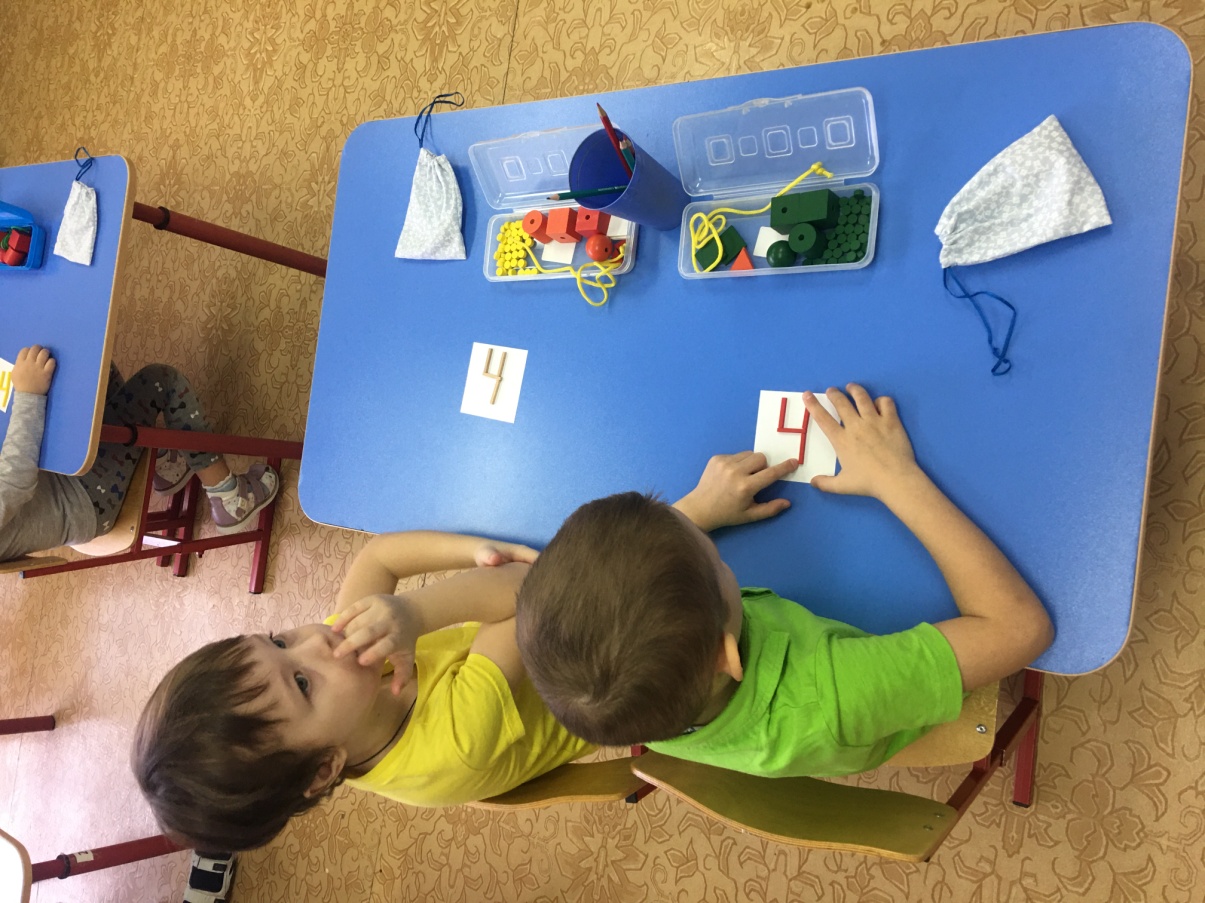 Воспитатель: Молодцы, все справились с заданием.Воспитатель: (Нахождение цифры «4» среди других цифр, работа с таблицей и цветными точками (дар № 10).Воспитатель: Найдите все цифры «4» и закройте их цветными точками.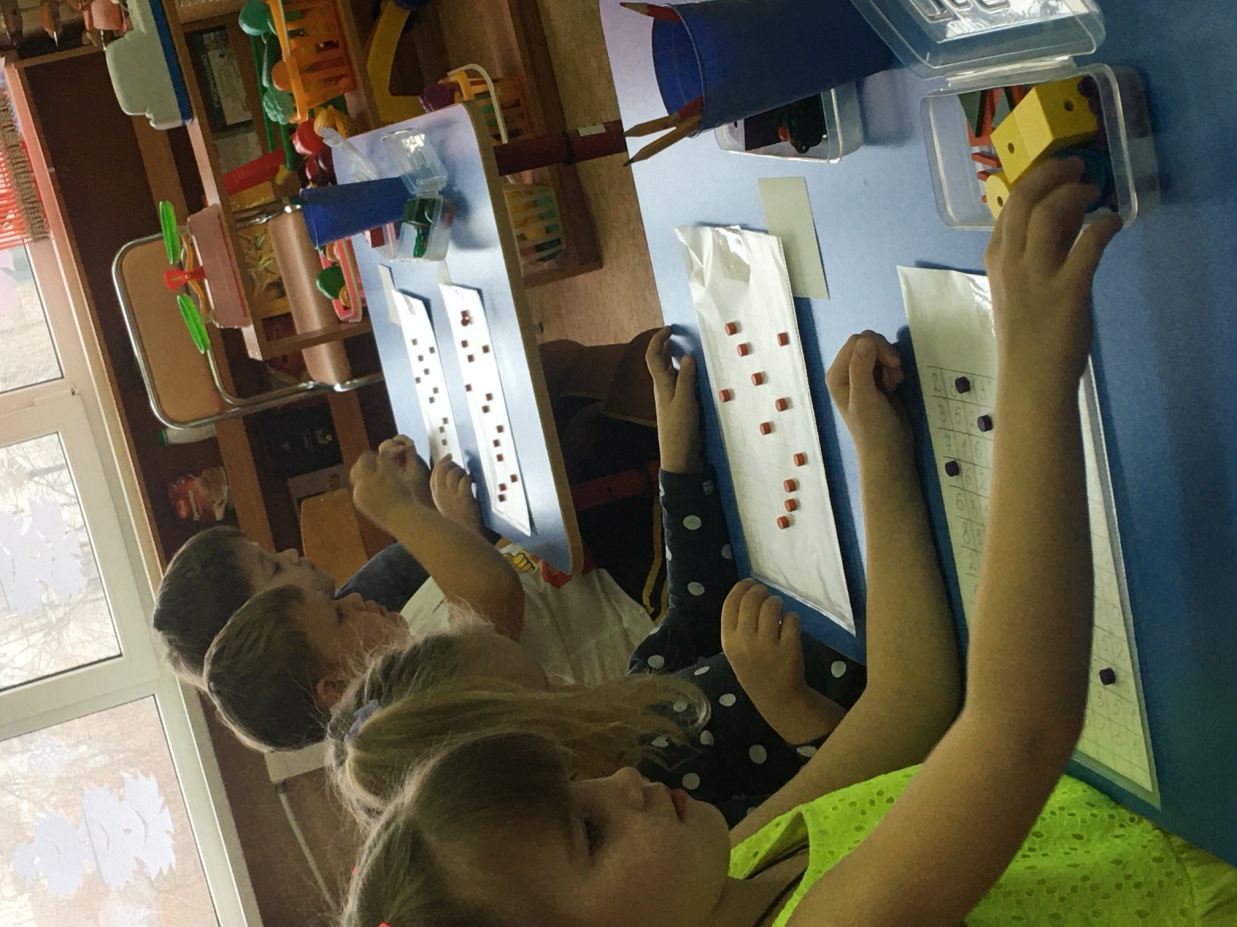 Воспитатель: Молодцы.«Собери бусы» (Дар № 1)Воспитатель: Машенька взяла без спроса бусы Настасьи Петровны, случайно порвалась нитка.- Как вы думаете, что случилось с бусинками?Дети:… РассыпалисьВоспитатель: Что делать?Дети: …Воспитатель: Посмотрите, у вас в пеналах лежат объемные геометрические фигуры и шнурок. Составить бусы нужно по схеме (дар № 7).Показ схемыВоспитатель: Нужно по одной фигуре надеть на шнурок.Воспитатель: Сколько всего фигур получилось?Дети:…4Воспитатель: Какие фигуры вы использовали?Дети:…Куб, шар, цилиндр.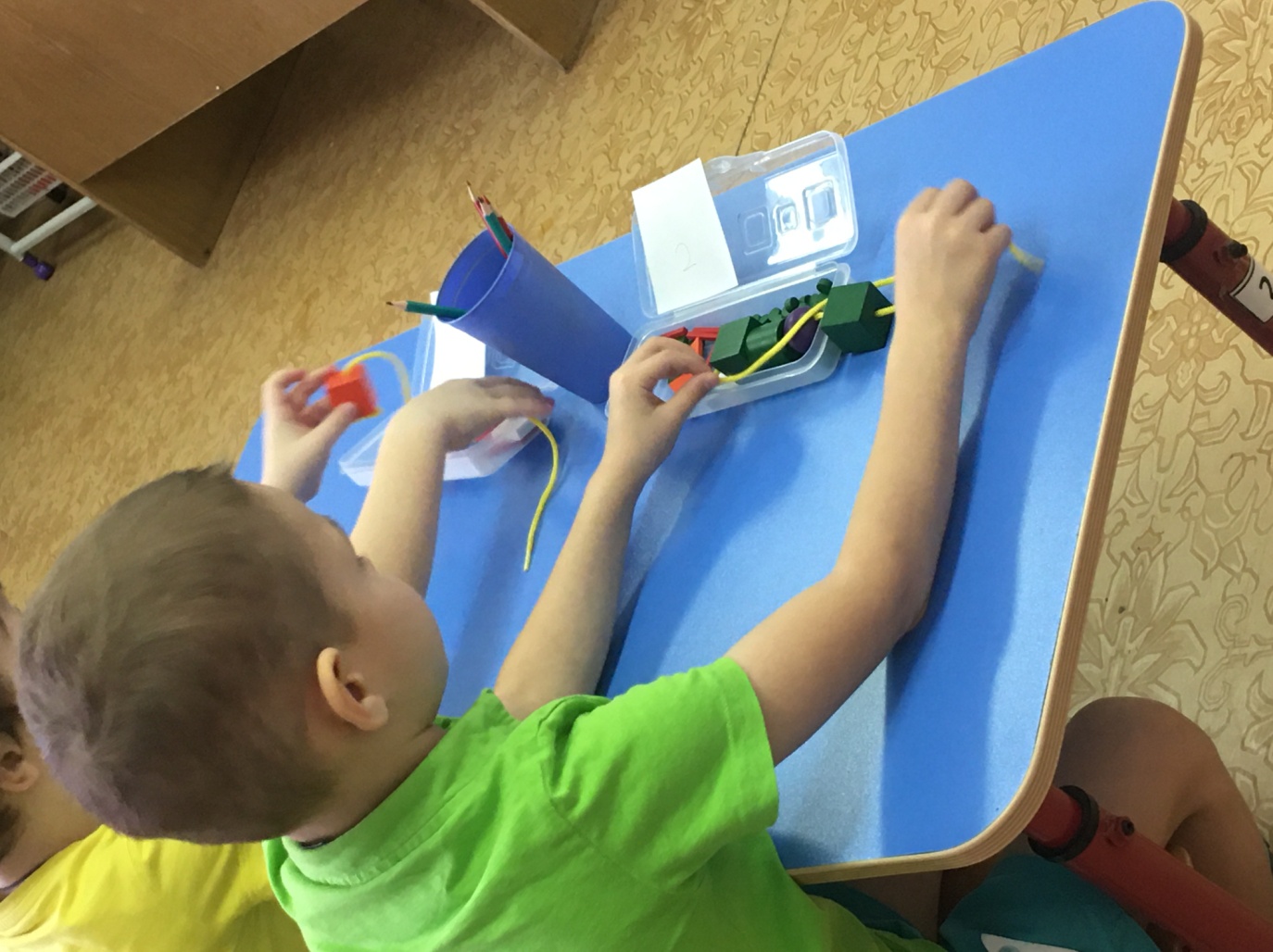 Воспитатель: Вы справились с заданием.Воспитатель: Чтобы пальчики отдохнули, давайте сделаем массаж.Встаем в кружок.Возьмем массажные кольца (на каждый пальчик одеваем кольцо в соответствии со строчками стихотворения).Начинаем с правой руки, кольцо – в левой,«Толстый пальчик и большой, вдоль по улице пошел.Указательный с порога, указал ему дорогу,Средний рядышком бежал,Безымянный топал рядом и корзиночку держал.А мизинчик младший братец, на печи весь день лежал, никуда не побежал».(на обеих руках).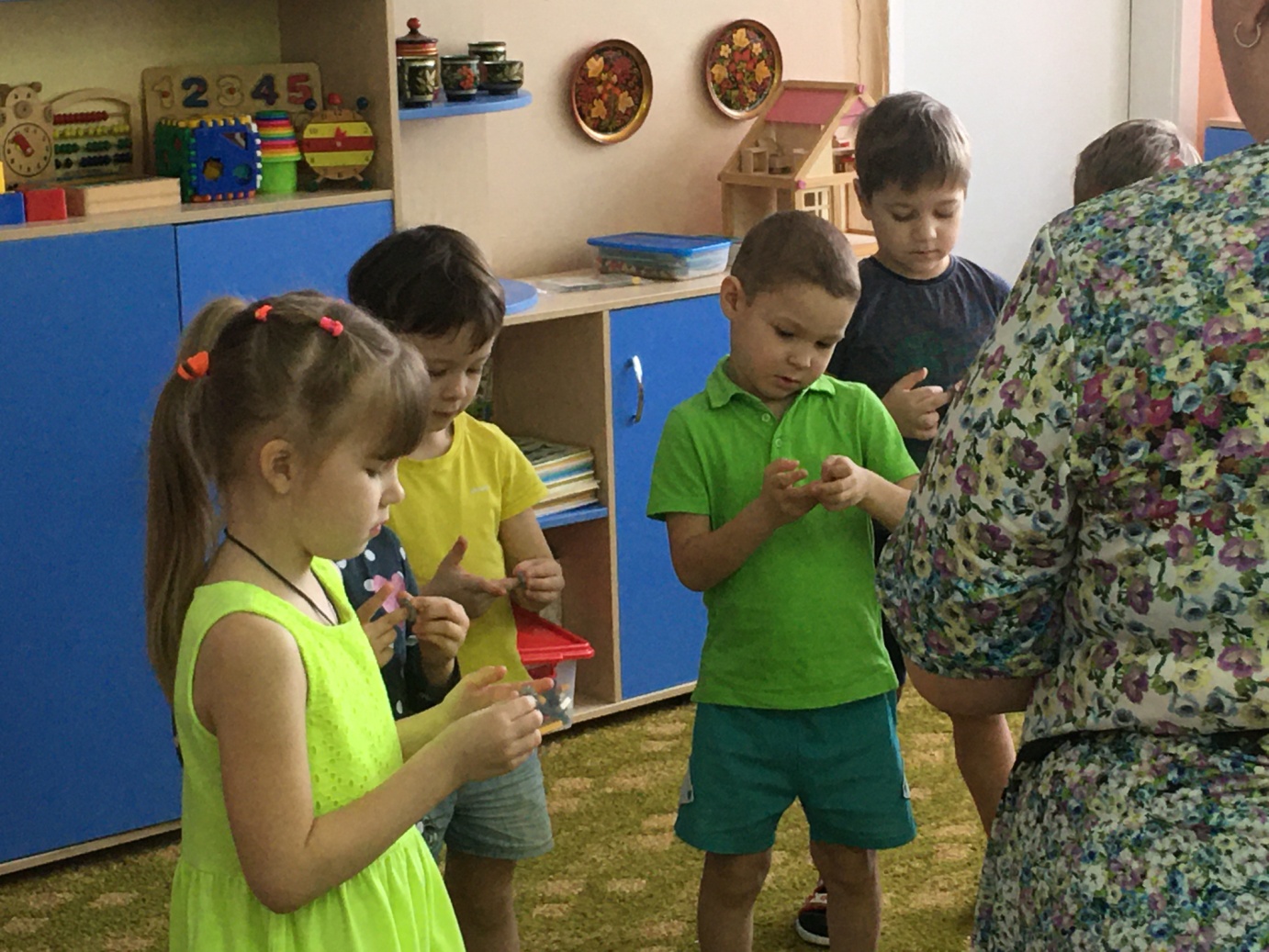 Воспитатель: Настасья Петровна испекла пирог, а украсить его не успевает, поможем?Дети:…Да.Воспитатель: Возьмите все коричневые квадраты, положите перед собой – это пирог.Воспитатель: Украшать мы будем геометрическими фигурами, которые лежат у вас в пеналах:Воспитатель: У пирога есть углы и середина.- Положите в верхний правый угол один квадрат	(любого цвета)- Положите в верхний левый угол - Положите в нижний левый угол- Положите в нижний правый угол - А в середине пирога сделайте цветок из цветных точек.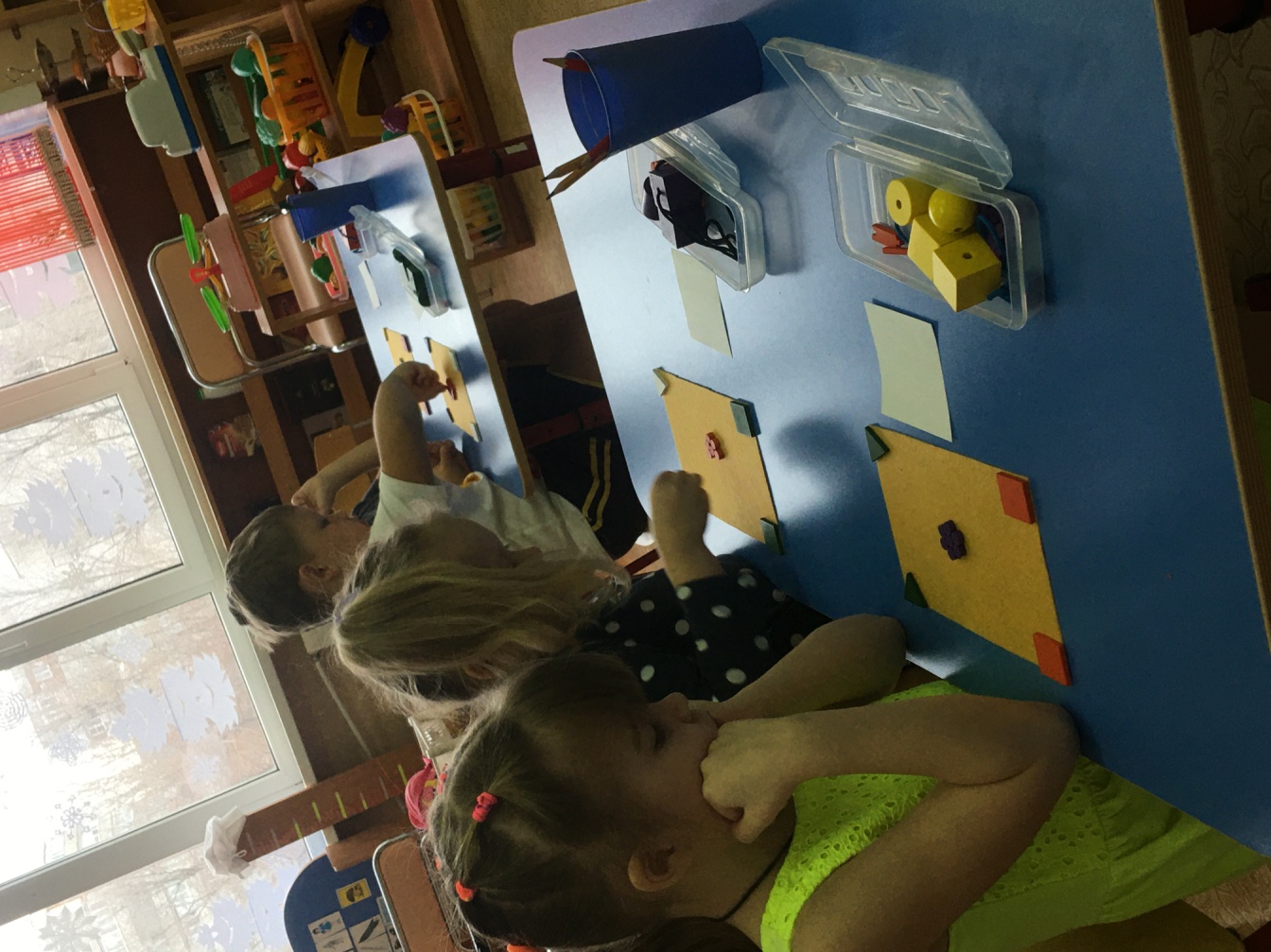 Воспитатель: Посмотрите, какие красивые пироги получились.Воспитатель: А теперь поработаем в тетрадях, чтобы вы еще и научились писать цифру 4. Нам нужно открыть тетради.Воспитатель: Красным карандашом мы закрасим большую цифру 4, а простым карандашом вы напишите цифры 4; где они спрятались.Показ воспитателем как писать цифруСамостоятельная работа детей в тетрадях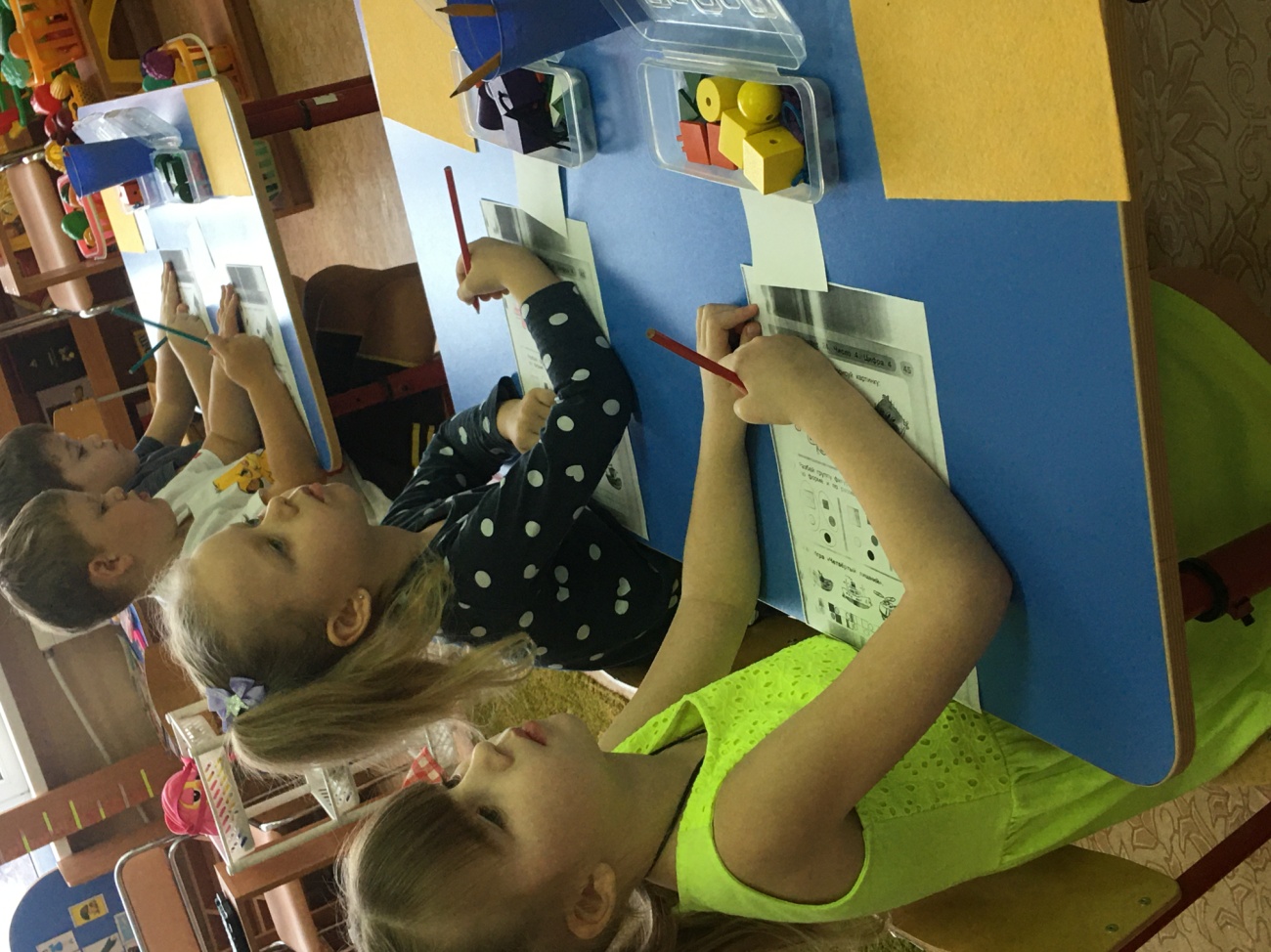 Заключительная частьВоспитатель: Из истории:Древние люди считали, что четверка – это символ устойчивости и прочности. Она представляет собой 	– четыре стороны света (север, юг, запад, восток) (показать компас), четыре времени года (зима, весна, лето, осень), четыре стихии (огонь, земля, вода, воздух). Желательно наглядность.Воспитатель: Со всеми заданиями справились, молодцы. С какой цифрой познакомились?Дети: …4Воспитатель: Вы, ребята, большие молодцы. Спасибо вам!